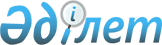 Об утверждении состава Организационного комитета по подготовке сборных команд Республики Казахстан по видам спорта (национальных сборных команд по видам спорта) к Олимпийским, Паралимпийским, Сурдлимпийским играм и другим международным соревнованиямПостановление Правительства Республики Казахстан от 15 декабря 2017 года № 840
      В соответствии с подпунктом 7) статьи 6 Закона Республики Казахстан от 3 июля 2014 года "О физической культуре и спорте" Правительство Республики Казахстан ПОСТАНОВЛЯЕТ: 
      1. Утвердить прилагаемый состав Организационного комитета по подготовке сборных команд Республики Казахстан по видам спорта (национальных сборных команд по видам спорта) к очередным XXIII зимним Олимпийским и XII зимним Паралимпийским играм 2018 года в городе Пхенчхан (Республика Корея), 18-м летним Азиатским и 12-м Параазиатским играм 2018 года в городах Джакарта и Палембанг (Индонезия), 3-м летним юношеским Олимпийским играм в городе Буэнос-Айрес (Аргентина), 3-м зимним юношеским Олимпийским играм в городе Лозанна (Швейцария) и XXXII летним Олимпийским и XVI летним Паралимпийским играм 2020 года в городе Токио (Япония).
      2. Настоящее постановление вводится в действие со дня его подписания. Состав Организационного комитета по подготовке сборных команд Республики Казахстан по видам спорта (национальных сборных команд по видам спорта) к очередным XXIII зимним Олимпийским и XII зимним Паралимпийским играм 2018 года в городе Пхенчхан (Республика Корея), 18-м летним Азиатским и 12-м Параазиатским играм 2018 года в городах Джакарта и Палембанг (Индонезия), 3-м летним юношеским Олимпийским играм в городе Буэнос-Айрес (Аргентина), 3-м зимним юношеским Олимпийским играм в городе Лозанна (Швейцария) и XXXII летним Олимпийским и XVI летним Паралимпийским играм 2020 года  в городе Токио (Япония)
					© 2012. РГП на ПХВ «Институт законодательства и правовой информации Республики Казахстан» Министерства юстиции Республики Казахстан
				
      Премьер-Министр
Республики Казахстан

 Б. Сагинтаев
Утвержден 
постановлением Правительства
Республики Казахстан
от 15 декабря 2017 года № 840
Заместитель Премьер-Министра Республики Казахстан, председатель
Министр культуры и спорта Республики Казахстан, заместитель председателя
Президент Национального Олимпийского комитета Республики Казахстан, заместитель председателя (по согласованию)
Президент Национального Паралимпийского комитета Республики Казахстан, заместитель председателя (по согласованию)
Министр финансов Республики Казахстан
Министр внутренних дел Республики Казахстан
Министр здравоохранения Республики Казахстан
Министр иностранных дел Республики Казахстан
Министр информации и коммуникаций Республики Казахстан
Министр национальной экономики Республики Казахстан
Министр образования и науки Республики Казахстан
Министр по инвестициям и развитию Республики Казахстан
Генеральный секретарь Национального Олимпийского комитета Республики Казахстан (по согласованию)
Генеральный секретарь Национального Паралимпийского комитета Республики Казахстан (по согласованию)